PLAN DE ACTIUNEPentru realizarea obiectivelor propuse prin prezentul PUZ, se propune următoarea eșalonare în timp a lucrărilor, în felul următor: Întocmirea proiectelor de execuție, conform legislației în vigoare pentru autorizarea lor. Sistematizarea terenului. Executarea infrastructurii clădirilor cu utilități Construirea edificatului conform autorizației de construire aprobată Reamenajarea incintei cu locuri de parcare, zone verzi, accese, împrejmuiri și mobilier urban, aprobate în proiectul final Toate aceste proceduri intră în sarcina beneficiarului, ca investiție privată. Sef proiect					Intocmitarh. Glăja Eugen				arh. Fărcășan Sergiu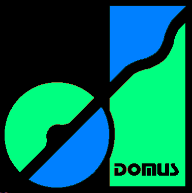 S.C. DOMUS S.R.L.540143 – Tîrgu-Mureş,Str. Răsăritului nr. 22Nr. Înreg. O.R.C. Mureș: J26/1281/1994COD FISCAL: RO 6877162Proiect nr. 233/2017Faza: PUZ      PUZ – CONSTRUIRE SPALATORIE AUTO